　※は記入必須項目　※ご記入いただいた個人情報は、本事業の連絡用及び当センターからの情報提供のみに利用します。参加希望の方は、申込票に必要事項を記入し、メールまたはFaxにて
お申込みください（電話受付も可能です）。スタッフが受付終了のメールを送りますので、アドレスはわかりやすく
丁寧なご記入を心がけてください。緑区会場、南区会場で参加される場合、駐車サービスはございません。
けやき会館（中央区会場）の駐車場は、台数が限られています。
公共交通機関をご利用ください。さがみはら市民活動サポートセンター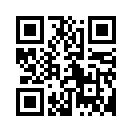 　　　　　TEL／FAX　042-755-5790
 E-mail　sagami.saposen@iris.ocn.ne.jp
 〒252-0236　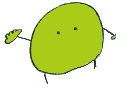 相模原市中央区富士見6-6-23　けやき会館3F講座名ＮＰＯ基礎講座「はじめの一歩」ＮＰＯ基礎講座「はじめの一歩」ＮＰＯ基礎講座「はじめの一歩」開催日202４年１月24日（水）
14：00～16：30会　　場
◯で囲む緑　区 ＝ ソレイユさがみ中央区 ＝ けやき会館（サポセン）南　区 ＝ ユニコムプラザさがみはら※ ※ 住　所（町名まで）住　所（町名まで）※ ※ 住　所（町名まで）住　所（町名まで）連絡先E-Mail連絡先電話番号◯で囲む携帯自宅Fax所属している団体名所属している団体名